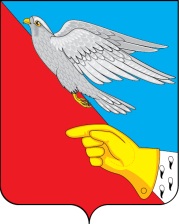 АдминистрацияВасильевского сельского поселенияШуйского муниципального района Ивановской области155926, Ивановская область ,Шуйский район, с. Васильевское , ул. Советская ,д.1т./ факс 8 (49351)34-183 эл. почта: wasiladmin@ivreg.ruисх. № 62     от 11.11.2021   г.                                                   В Правительство Ивановской областиАдминистрация Васильевского сельского поселения Шуйского муниципального района Ивановской области направляет в Ваш адрес проект Решение Совета Васильевского сельского поселения «О бюджете Васильевского сельского поселения на 2022 год и на плановый период 2023 и 2024 годов»Приложения: Проект решения «О бюджете Васильевского сельского поселения на 2022 год и плановый период 2023-2024 годов» Таблицы к проекту бюджета на 2022-2024 ггМатериалы к проекту бюджета Васильевского сельского поселения на очередной финансовый год и на плановый периодРеестр источников доходов бюджета Васильевского сельского поселения Шуйского муниципального района Ивановской области на 2022 год и плановый период 2023 и 2024 годовСведения о верхнем пределе муниципального внутреннего долга Васильевского сельского поселения на 01.01.2023 годаПрогноз основных характеристик Васильевского сельского поселения на 2022 год и на плановый период 2023 и 2024 годовОценка ожидаемого исполнения бюджета Васильевского сельского поселения Шуйского муниципального района Ивановской области (расходы) за 2021 годОценка ожидаемого исполнения бюджета Васильевского сельского поселения Шуйского муниципального района Ивановской области (доходы) за 2021 годПрогноз социально-экономического развития Васильевского сельского поселения Шуйского муниципального района Ивановской области на 2022 год и период до 2024 годаПаспорта муниципальных программПояснительная записка к проекту бюджета Васильевского сельского поселенияПояснительная записка к прогнозу социально-экономического развитияПостановление от 26.10.2021 № 41-п «Об основных направлениях бюджетной и налоговой политики в Васильевском сельском поселении на 2022 год и на плановый период 2023 и 2024 годов»Глава Васильевского сельского поселения                                                 А.В. Курилов